Karta pracy 2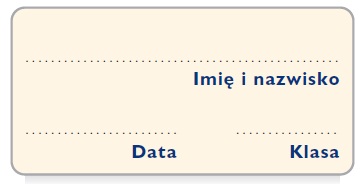 Cechy przedmiotówPrzyporządkuj przymiotniki określające cechy właściwym kategoriom. W tym celu wpisz w odpowiednie kolumny tabeli wyrazy zamieszczone w ramce.wypukły, pastelowy, lniany, jaskrawy, lekki, słomiany, masywny, trójkątny, złoty, miniaturowy, olbrzymi, szary, półkolisty, pstrokaty, stożkowaty, zamszowy, bawełniany, średni, ciężki, krótkiWielkośćKształtKolorWagaMateriał